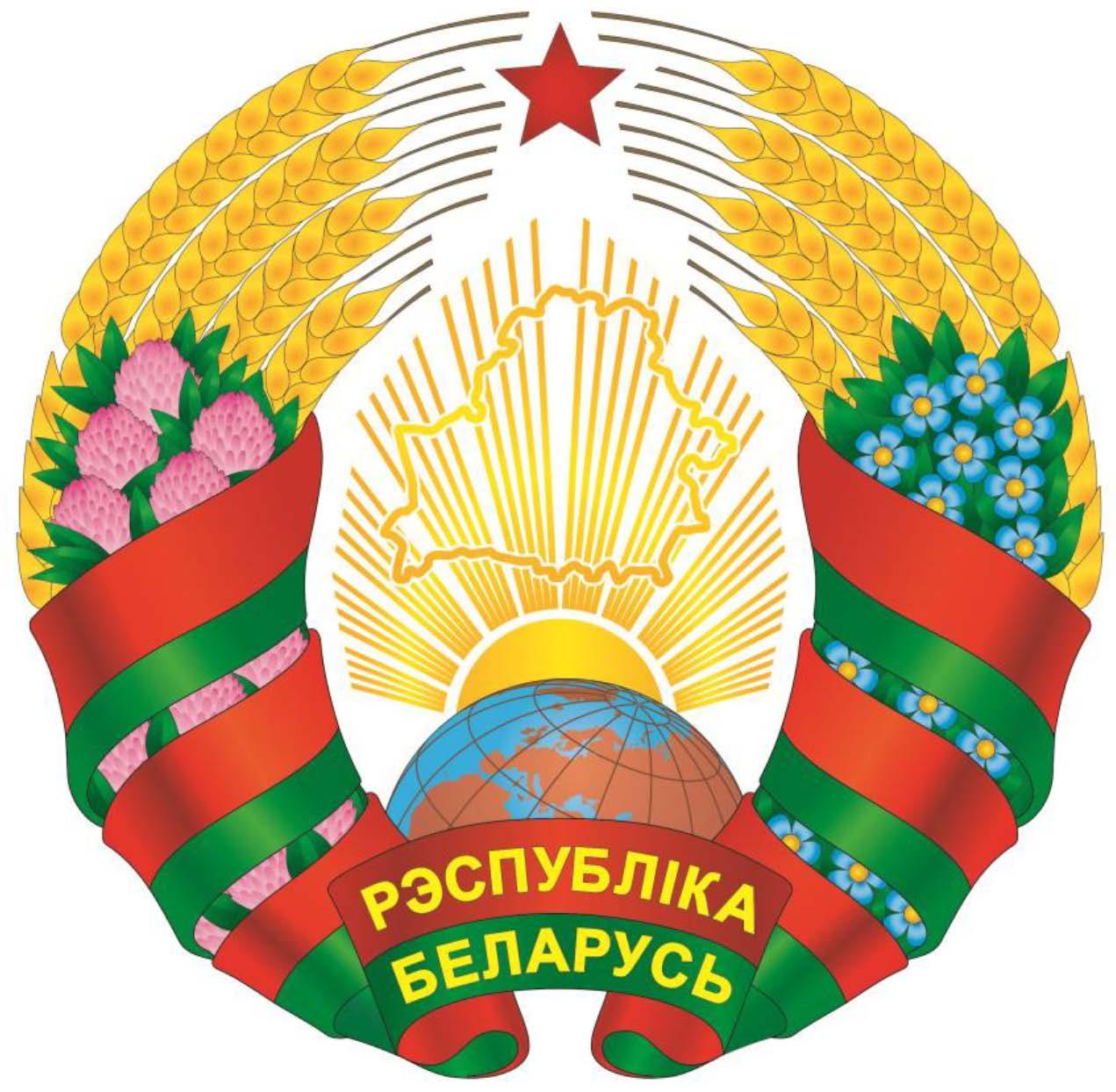 ИНФОРМАЦИОННОЕ ПИСЬМО № 6-2022ОБ ИТОГАХ ПРОХОЖДЕНИЯОТОПИТЕЛЬНОГО СЕЗОНА 2021/2022 г.И ЗАДАЧАХ ПРИ ПОДГОТОВКЕ ОРГАНИЗАЦИЙ К РАБОТЕВ ОСЕННЕ-ЗИМНИЙ ПЕРИОД 2022/2023 г.Анализ подготовки организаций, расположенных на территории Гомельской области, к работе в осенне-зимний период (далее - ОЗП)  2021/2022 г. в условиях сокращенных сроков на выполнение предзимних подготовительных работ (регистрации паспортов готовности к ОЗП к 1 сентября) показал, что в отдельных случаях проводилась авральная и некачественная работа по подготовке объектов. Так, комиссиям по проверке готовности к ОЗП предъявлялись объекты с невыполненными условиями готовности, а именно: c поврежденной и невосстановленной тепловой изоляцией трубопроводов в жилых домах, с неисправной системой автоматики регулирования теплопотребления (далее – САР), с непроведенной в полном объеме проверкой дымовых и вентиляционных каналов в многоквартирных домах, использующих поквартирное газовое оборудование для отопления и горячего водоснабжения, и т.п. При выполнении работ по тепловой изоляции трубопроводов рядом предприятий грубо нарушались требования к технологии выполнения данных работ. Вследствие чего представителями филиала принято участие в 1394 повторных комиссиях по проверке готовности в ОЗП, что составило 24% от общего количества участий в комиссиях. Систематически нарушали сроки регистрации паспортов готовности предприятия, расположенные на территории Гомельской области, но имеющие юридический адрес в других областях. Информация о предприятиях, зарегистрировавших паспорта готовности к работе в ОЗП с нарушением сроков, установленных графиками регистрации, предоставлялась филиалом в администрации г.Гомеля и райисполкомы. В период прохождения ОЗП 2021/2022 г. инспекторами Госэнергогазнадзора у потребителей тепла, подключенных от теплоисточников РУП «Гомельэнерго», выявлено 54 случая превышения температуры обратной сетевой воды, 198 фактов неработающих и неналаженных САР. У потребителей, подключенных от теплоисточников, не входящих в РУП «Гомельэнерго», выявлено 29 случаев превышения температуры обратной сетевой воды, 206 фактов неработающих и неналаженных САР. В течение отопительного сезона имели место повреждения тепловых сетей в г. Гомеле и Гомельском районе, находящихся на балансе КПУП «Гомельоблтеплосеть» и КСУП «Брилево», приведшие к перерыву в теплоснабжении подключенных объектов, в том числе жилого фонда.Анализ прошедшего отопительного сезона показал, что координация совместных действий энергоснабжающих организаций и потребителей тепловой энергии в рамках подготовки к отопительному сезону 2021/2022 г. обеспечила бесперебойную и надежную работу теплофикационного комплекса Гомельской области. Выполнение организационно-технических мероприятий и регламентных работ на теплоисточниках и системах теплоснабжения позволило исключить серьезные повреждения на тепловых сетях и котельном оборудовании.В целях своевременной подготовки объектов энергоснабжения к работе в ОЗП 2022/2023 г., для обеспечения устойчивого и надежного энергоснабжения потребителей и предупреждения аварий на электро- и теплооборудовании филиал Госэнергогазнадзора по Гомельской области предлагает:1. Потребителям тепловой и электрической энергии:1.1. Руководствоваться в своих действиях требованиями Правил подготовки организаций к отопительному сезону, его проведения и завершения, утвержденных постановлением Совета Министров Республики Беларусь от 14.05.2020 № 286 (далее - Правила), ТКП 458-2012, ТКП 459-2012.1.2. Разработать до 15.06.2022 организационно-технические мероприятия по подготовке объектов энергоснабжения к работе в ОЗП 2022/2023 г.1.3. Выполнить комплекс мероприятий по обеспечению устойчивой и надежной работы электроустановок и электрических сетей, предусмотрев: - принятие мер по приведению схем электроснабжения котельных и потребителей в соответствие с категорийностью электроприемников и технических условий; проверку исправности устройств АВР, работоспособности АИЭ; своевременный ремонт поврежденных кабельных линий 6-10 кВ, в том числе участвующие в транзите; создание необходимого запаса материалов для своевременного и качественного проведения ремонта оборудования; укомплектование штата персоналом, обслуживающим электроустановки, прошедшего обучение и проверку знаний в установленном порядке; проведение электрофизических измерений и испытаний электрооборудования и сетей; ремонт кровли, помещений и строительных конструкций ТП, обеспечение их надежными запирающими устройствами; выполнение в РУ, ТП, РП всех регламентных работ, предусмотренных требованиями ПУЭ и ПТЭ электроустановок потребителей.1.4. Выполнить комплекс мероприятий по обеспечению устойчивой и надежной работы системы теплопотребления в ОЗП, предусмотрев:- работы по техническому обслуживанию, ремонту, замене оборудования теплоустановок, трубопроводов и (или) тепловых сетей, тепловых пунктов, внутренних систем теплопотребления; работы по техническому обслуживанию и ремонту внутренних и внешних инженерных коммуникаций, приборов учета тепловой энергии (средств расчетного учета), в т.ч. поверку, и автоматики регулирования тепловой энергии; испытания тепловых сетей, водоподогревателей, испытания и промывку тепловых пунктов, систем теплоснабжения вентиляции, систем отопления в присутствии представителя энергоснабжающей организации с оформлением соответствующего акта; восстановление и ремонт тепловой изоляции трубопроводов; замену или ремонт и наладку автоматики регулирования расхода и температуры теплоносителя; окончание всех ремонтных работ на системах теплопотребления, работ по утеплению зданий и помещений; установку расчетных сужающих устройств (шайб, сопел и др.); выполнение установленных заданий по замене тепловых сетей, включая замену сетей с истекшим нормативным сроком эксплуатации (более 25 лет), принять необходимые меры к повышению надежности их работы (замена участков, капитальный ремонт, испытание повышенным давлением и т.д.); укомплектование штата персоналом, обслуживающим теплоиспользующие установки, прошедшего обучение и проверку знаний в установленном порядке; выполнение предписаний и рекомендаций органа Госэнергогазнадзора. 2. Организациям, имеющим на своем балансе теплоисточники и (или) тепловые сети,  необходимо разработать и реализовать мероприятия по подготовке теплоисточника к ОЗП с учетом предписаний органов надзора и контроля, предусмотрев: - проведение работ на теплоисточниках, тепловых сетях, насосных тепловых пунктах по техническому обслуживанию, ремонту и замене оборудования, трубопроводов, систем регулирования и учета тепловой энергии; проведение промывок, испытаний и наладки оборудования теплоисточников, тепловых сетей и тепловых пунктов; контроль наличия дроссельных диафрагм на трубопроводах тепловых сетей и тепловых пунктов, перерасчет гидравлического режима (при необходимости); поверку приборов учета тепловой энергии (средств расчетного учета); наличие Положения о взаимоотношениях с потребителями и взаимодействии при аварийных ситуациях, наличие заключений Госпромнадзора о готовности подведомственного оборудования.3. Организациям, осуществляющим эксплуатацию жилищного фонда и (или) предоставляющим жилищно-коммунальные услуги  при подготовке тепловых пунктов и внутридомовых систем теплопотребления к работе в ОЗП, в соответствии с Правилами, в том числе провести работы согласно разработанным и утвержденным графикам по техническому обслуживанию  и ремонту внутренних и подводящих инженерных коммуникаций, источников электро- и водоснабжения, приборов учета тепловой энергии (средств расчетного учета)  в том числе по своевременной поверке таких приборов, провести работы по техническому обслуживанию дымовых и вентиляционных каналов и при необходимости их ремонт в многоквартирных домах, использующих поквартирное газовое оборудование для отопления и горячего водоснабжения. 4. При проведении модернизации (реконструкции, капитального ремонта, нового строительства) теплоисточников, систем теплопотребления, предусмотреть завершение работ в срок до начала отопительного сезона с оформлением подключения к тепловым сетям энергоснабжающей организации в установленном порядке.5. Выполнение мероприятий по подготовке энергоисточников и систем энергоснабжения к работе в ОЗП завершить до начала работы комиссии по проверке готовности и своевременно произвести регистрацию паспортов готовности. Повторный вызов инспекторов Госэнергогазнадзора для участия в комиссии по проверке готовности к работе в ОЗП будет производиться только после издания приказа о привлечении к ответственности виновных должностных лиц и предоставлении информации об устранении выявленных нарушений. Дата участия инспектора в повторной комиссии будет определяться исходя из приоритета работы первичных комиссий согласно утвержденного графика регистрации паспортов.Паспорт готовности для потребителей и теплоисточников г.Гомеля и Гомельского района регистрируется по адресу: г.Гомель, ул.Калинина, 2а, для остальных потребителей - по месту нахождения районной энергогазинспекции филиала Госэнергогазнадзора по Гомельской области.Срок регистрации паспортов готовности: в соответствии с графиками регистрации, утвержденными Чечерским районным исполнительным комитетом. Графики расположены на сайте Чечерского районного исполнительного комитета в разделе ГУ «Госэнергогазнадзор»/Потребителям.Включение систем теплоснабжения при отсутствии оформленного и зарегистрированного в органе Госэнергогазнадзора паспорта готовности ЗАПРЕЩАЕТСЯ.Госэнергогазнадзор ПРЕДУПРЕЖДАЕТ: в соответствии со ст. 21.7. Кодекса Республики Беларусь об административных правонарушениях отсутствие зарегистрированного в установленном порядке паспорта готовности теплоисточника или паспорта готовности потребителя тепловой энергии к работе в ОЗП влечет наложение штрафа в размере до 20 б.в., на юридическое лицо – до 500 б.в.Начальник Чечерской районной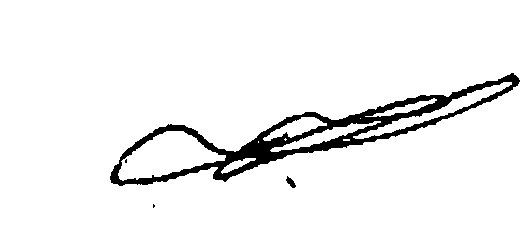 энергогазинспекции Жлобинскогомежрайонного отделения				В.Г. Колбасов Фiлiял дзяржаўнай ўстановы  «Дзяржаўны энергетычны iгазавы нагляд»па Гомельскай вобласцiЖлобiнскае міжраённае аддзяленнеЧачэрская раённая энергагазінспекцыявул. Працоўная, 18, . Чачэрсктэл./факс +375 2332 7 72 26, тэл. +375 2332 2 90 66e-mail: chechersk@gosenergogaznadzor.byФилиал  государственного учреждения«Государственный энергетический и газовый надзор»по Гомельской областиЖлобинское межрайонное отделениеЧечерская районная энергогазинспекцияул. Трудовая, 18, . Чечерсктел./факс +375 2332 7 72 26, тел. +375 2332 2 90 66e-mail: chechersk@gosenergogaznadzor.by_______________№_________________           Руководителю           ____________________________           ____________________________           Руководителю           ____________________________           ____________________________На № _________ ад _________________            Руководителю           ____________________________           ____________________________           Руководителю           ____________________________           ____________________________